...................... ANABİLİM DALI BAŞKANLIĞINA                 Anabilim Dalınızın ........................................... numaralı Doktora programı öğrencisiyim. Ahi Evran Üniversitesi Lisansüstü Eğitim ve Öğretim Sınav Yönetmeliği Danışman atanmasının ilgili maddesi uyarınca ………………………danışmanlığında hazırladığım ………………………………………… konulu tezimin başlığının…………………………… nedeni ile ………………………… olarak değiştirilmesini arz ederim.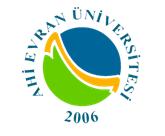 T.C.AHİ EVRAN ÜNİVERSİTESİSOSYAL BİLİMLERİ ENSTİTÜSÜTEZ BAŞLIĞI DEĞİŞTİRME DİLEKÇESİAdres:  …/…/20..Adres:Öğrencinin Adı SOYADIİmzaDanışmanın Adı SOYADIİmza